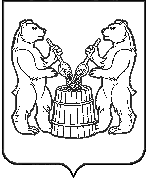 АДМИНИСТРАЦИЯ УСТЬЯНСКОГО МУНИЦИПАЛЬНОГО РАЙОНААРХАНГЕЛЬСКОЙ ОБЛАСТИПОСТАНОВЛЕНИЕот 3 октября  2022 года    №  1813рп. ОктябрьскийО заключении договора на оказание услуг и выполнении работ по содержанию и ремонту многоквартирных домов, расположенных на территории муниципального образования «Шангальское»В целях реализации Жилищного кодекса Российской Федерации, Федерального закона от 6 октября 2003 года № 131-ФЗ «Об общих принципах организации местного самоуправления в Российской Федерации, постановления Правительства Российской Федерации от 21 декабря 2018 года № 1616 «Об утверждении правил определения управляющей организации для управления многоквартирным домом, в отношении которого собственниками помещений в многоквартирном доме не выбран способ управления таким домом или выбранный способ управления не реализован, не определена управляющая организация», администрация муниципального образования «Устьянский муниципальный район»,ПОСТАНОВЛЯЕТ:1. Заключить с 3 октября 2022 года с обществом с ограниченной ответственностью «Гефест» договор на оказание услуг и выполнение работ по содержанию и ремонту многоквартирных домов, расположенных на территории муниципального образования «Шангальское», на период проведения в соответствии с действующим законодательством конкурса по отбору управляющей организации для управления многоквартирными домами и до момента заключения договора управления, заключенного по результатам такого конкурса.2. Настоящее постановление опубликовать в муниципальном вестнике «Устьяны» и разместить на официальном сайте администрации муниципального образования «Устьянский муниципальный район».3. Контроль за выполнением настоящего постановления возложить на заместителя главы Устьянского муниципального района по строительству и муниципальному хозяйству Бельскую Наталью Андреевну.4. Настоящее постановление вступает в силу со дня его подписания. Глава муниципального образования                                                              С.А.Котлов